لجنة البرنامج والميزانيةالدورة الحادية والعشرونجنيف، من 9 إلى 13 سبتمبر 2013جدول الأعمالالذي اعتمدته لجنة البرنامج والميزانيةافتتاح الدورةاعتماد جدول الأعمالانظر هذه الوثيقة.التدقيق والرقابة الإداريةتقرير لجنة الويبو الاستشارية المستقلة للرقابةانظر الوثيقة: WO/PBC/21/2.تقرير هيئة التحكيم لتعيين الأعضاء الجدد في لجنة الويبو الاستشارية المستقلة للرقابةانظر الوثيقة WO/PBC/21/3.تقرير مراجع الحسابات الخارجيانظر الوثيقة WO/PBC/21/6.تقرير مدير شعبة التدقيق الداخلي والرقابة الإداريةانظر الوثيقة WO/PBC/21/17.تقرير مرحلي عن تنفيذ توصيات وحدة التفتيش المشتركةانظر الوثيقة WO/PBC/21/16.الحوكمة في الويبوانظر الوثيقتين السابقتين WO/PBC/18/20 وWO/PBC/19/26.استعراض أداء البرنامج والماليةالبيانات المالية السنوية لعام 2012؛ ووضع تسديد الاشتراكات في 30 يونيو 2013انظر الوثيقتين:WO/PBC/21/4 التقرير المالي السنوي والبيانات المالية السنوية لعام 2012؛WO/PBC/21/5 وضع تسديد الاشتراكات في 30 يونيو 2013.وضع استخدام الأموال الاحتياطيةانظر الوثيقة WO/PBC/21/7.التقرير السنوي عن الموارد البشريةانظر الوثيقة WO/PBC/21/13.تقرير عن تنفيذ تدابير فعالية التكاليفانظر الوثيقة WO/PBC/21/19.التخطيط وإعداد الميزانيةاقتراح البرنامج والميزانية للثنائية 2014/2015انظر الوثيقة WO/PBC/21/8.-	ورقة معلومات عن المكاتب الخارجيةانظر الوثيقة WO/PBC/21/INF.1.-	الخطة الرئيسية للأصولانظر الوثيقة WO/PBC/21/18.التعريف المقترح بشأن "نفقات التنمية" في سياق البرنامج والميزانيةانظر الوثيقتين السابقتين:WO/PBC/19/25؛وورقة في هذا الموضوع (لتعريف مراجَع بشأن "نفقات التنمية" كما اقترحه رئيس اللجنة) وتم توزيعه في الدورة العشرينتقارير مرحلية عن المشروعات الرئيسية والمسائل الإداريةتقرير مرحلي عن مشروع تحسين معايير السلامة والأمن في مباني الويبو الحاليةانظر الوثيقة WO/PBC/21/9.التقرير النهائي عن تنفيذ برنامج الويبو للتقويم الاستراتيجيانظر الوثيقة WO/PBC/21/10.تقرير مرحلي عن مشروعات البناءانظر الوثيقتين WO/PBC/21/11.تقرير مرحلي عن تنفيذ نظام التخطيط للموارد المؤسسيةانظر الوثيقة WO/PBC/21/12.تقرير مرحلي عن مشروع استثمار رأس المال في تكنولوجيا المعلومات والاتصالاتانظر الوثيقة WO/PBC/21/14.تقرير مرحلي عن تنفيذ سياسة الويبو بشأن اللغاتانظر الوثيقة WO/PBC/21/15.اختتام الدورةاعتماد ملخص القرارات والتوصياتاختتام الدورة[نهاية الوثيقة]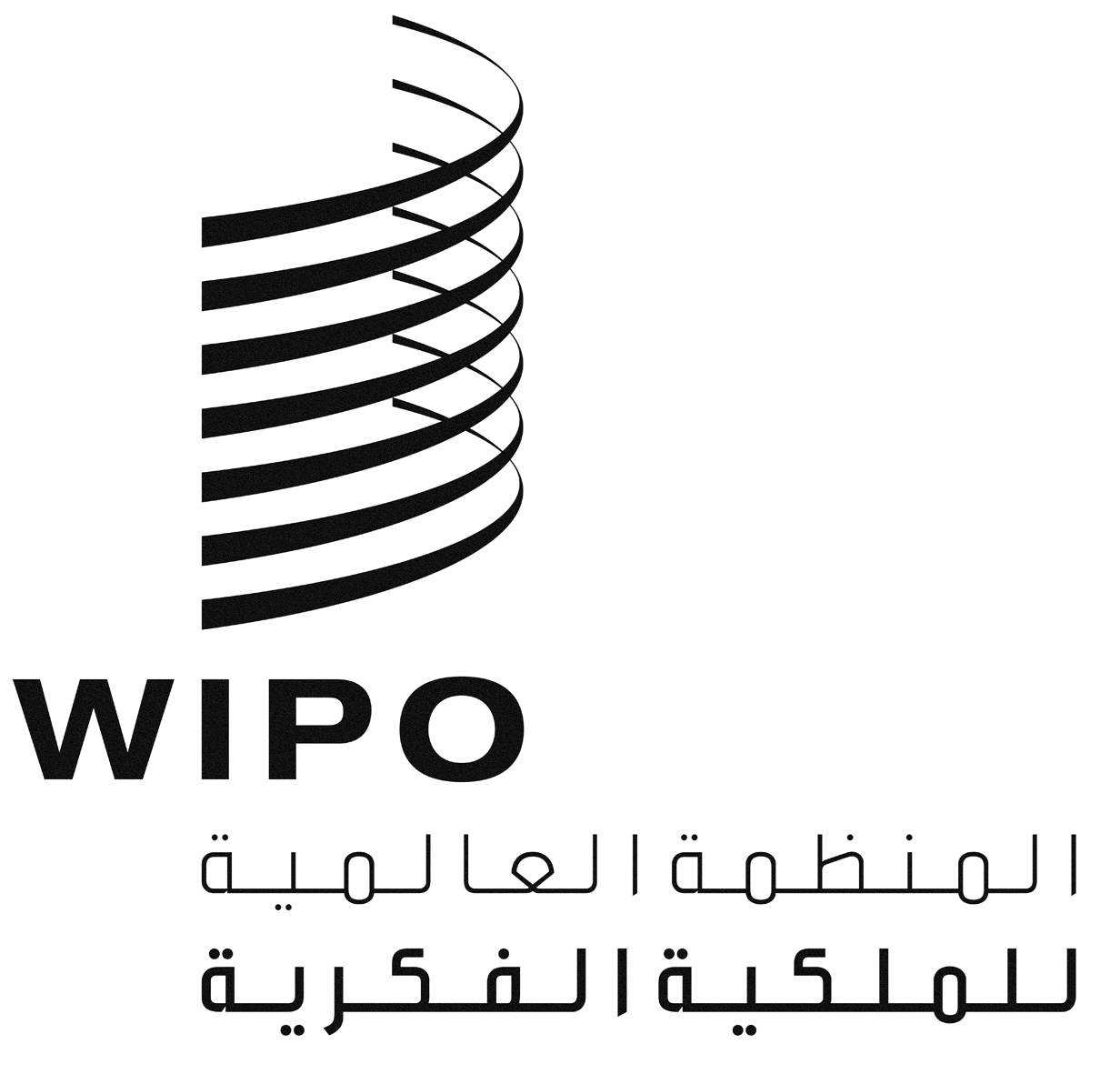 AWO/PBC/21/1WO/PBC/21/1WO/PBC/21/1الأصل: بالإنكليزيةالأصل: بالإنكليزيةالأصل: بالإنكليزيةالتاريخ: 9 سبتمبر 2013التاريخ: 9 سبتمبر 2013التاريخ: 9 سبتمبر 2013